MODELLO MODERNO DI STUB DI PAGAMENTO	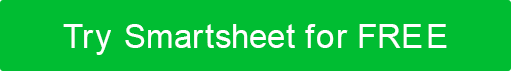 NOME DEL DATORE DI LAVORO123 Main Street, City, NY 11101 |  (987) 654-3210 |  webaddress.comNOME DEL DATORE DI LAVORO123 Main Street, City, NY 11101 |  (987) 654-3210 |  webaddress.comNOME DEL DATORE DI LAVORO123 Main Street, City, NY 11101 |  (987) 654-3210 |  webaddress.comP A Y S T U BPAY PD STARTPAY PD FINEDATA DI EMISSIONECONTROLLARE NO.P A Y S T U BE M P L O Y E E I N F O R M A T I O NE M P L O Y E E I N F O R M A T I O NE M P L O Y E E I N F O R M A T I O NE M P L O Y E E I N F O R M A T I O NNOME DEL DIPENDENTEID DIPENDENTEINDIRIZZODIPARTIMENTOINDIRIZZODATA DEI BENEFICIE A R N I N G SE A R N I N G SE A R N I N G SE A R N I N G SE A R N I N G SDESCRIZIONE DEL PAGAMENTOORARIOTASSOTOTALEYTDRETRIBUZIONE LORDARETRIBUZIONE LORDARETRIBUZIONE LORDAD E D U C T I O N SD E D U C T I O N SD E D U C T I O N SN E T P A Y DESCRIZIONEIMPORTOYTDTOTALETOTALE DETRAZIONIP A Y S T U BPAY PD STARTPAY PD FINEDATA DI EMISSIONECONTROLLARE NO.P A Y S T U BE M P L O Y E E I N F O R M A T I O NE M P L O Y E E I N F O R M A T I O NE M P L O Y E E I N F O R M A T I O NE M P L O Y E E I N F O R M A T I O NNOME DEL DIPENDENTEID DIPENDENTEINDIRIZZODIPARTIMENTOINDIRIZZODATA DEI BENEFICIE A R N I N G SE A R N I N G SE A R N I N G SE A R N I N G SE A R N I N G SDESCRIZIONE DEL PAGAMENTOORARIOTASSOTOTALEYTDRETRIBUZIONE LORDARETRIBUZIONE LORDARETRIBUZIONE LORDAD E D U C T I O N SD E D U C T I O N SD E D U C T I O N SN E T P A Y DESCRIZIONEIMPORTOYTDTOTALETOTALE DETRAZIONIP A Y S T U BPAY PD STARTPAY PD FINEDATA DI EMISSIONECONTROLLARE NO.P A Y S T U BE M P L O Y E E I N F O R M A T I O NE M P L O Y E E I N F O R M A T I O NE M P L O Y E E I N F O R M A T I O NE M P L O Y E E I N F O R M A T I O NNOME DEL DIPENDENTEID DIPENDENTEINDIRIZZODIPARTIMENTOINDIRIZZODATA DEI BENEFICIE A R N I N G SE A R N I N G SE A R N I N G SE A R N I N G SE A R N I N G SDESCRIZIONE DEL PAGAMENTOORARIOTASSOTOTALEYTDRETRIBUZIONE LORDARETRIBUZIONE LORDARETRIBUZIONE LORDAD E D U C T I O N SD E D U C T I O N SD E D U C T I O N SN E T P A Y DESCRIZIONEIMPORTOYTDTOTALETOTALE DETRAZIONIDISCONOSCIMENTOTutti gli articoli, i modelli o le informazioni fornite da Smartsheet sul sito Web sono solo di riferimento. Mentre ci sforziamo di mantenere le informazioni aggiornate e corrette, non rilasciamo dichiarazioni o garanzie di alcun tipo, esplicite o implicite, circa la completezza, l'accuratezza, l'affidabilità, l'idoneità o la disponibilità in relazione al sito Web o alle informazioni, agli articoli, ai modelli o alla grafica correlata contenuti nel sito Web. Qualsiasi affidamento che fai su tali informazioni è quindi strettamente a tuo rischio.